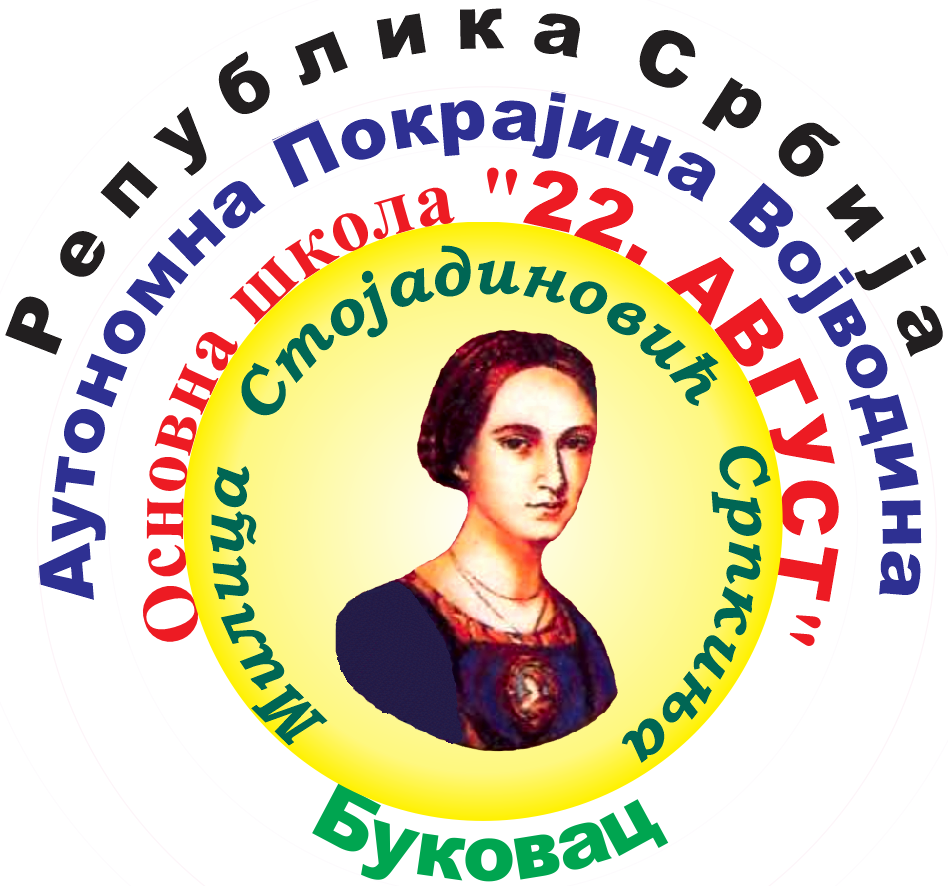 Обрасци у складу са „Препорукама за планирање образовно-васпитног рада у складу са новим програмима наставе и учења за основно образовање и васпитање“ (Акт – РС, Завод за унапређивање образовања и васпитања, бр. 1272/2018 од 09.07. 2018. године).ГОДИШЊИ (Глобални)  ПЛАНОВИ РЕАЛИЗАЦИЈЕ НАСТАВНОГ ПРЕДМЕТА _______________________ГОДИШЊИ (Глобални) ПЛАН РЕАЛИЗАЦИЈЕ НАСТАВНОГ ПРЕДМЕТА ________________________________по Наставним темама, МЕСЕЦИМА релизације и Типу-броју часоваМЕЂУПРЕДМЕТНЕ КОМПЕТЕНЦИЈЕ које ће се посебно развијати у оквиру одређених предметних областиОБРАЗОВНИ СТАНДАРДИ наставног предмета ______________________________ИСХОДИ наставног предмета _____________________________________________-Предметни наставник:   _______________________                                                                                                          Датум предаје: ___. ___. 20___. годинеОцена остварености плана и разлози  одступања за протекли месец: _________________________________________________________________________________________________________________________________________________________________________________________________________________________________________________________________________________________________________________________________________________________________________________________________________________________________________________________________________________________Предметни наставник:   _______________________                                                                                                          Датум предаје: ___. ___. 20___. годинеОцена остварености плана и разлози  одступања за протекли месец: _________________________________________________________________________________________________________________________________________________________________________________________________________________________________________________________________________________________________________________________________________________________________________________________________________________________________________________________________________________________Предметни наставник:   _______________________                                                                                                          Датум предаје: ___. ___. 20___. годинеПРИМЕР ПОПУЊЕНИХ ОБРАЗАЦАГОДИШЊИ (ГЛОБАЛНИ) ПЛАН РАДА НАСТАВНИКА иМЕСЕЧНИ (ОПЕРАТИВНИ) ПЛАН РАДА НАСТАВНИКАГОДИШЊИ (Глобални) ПЛАНОВИ РЕАЛИЗАЦИЈЕ НАСТАВНОГ ПРЕДМЕТА МАТЕМАТИКАГОДИШЊИ (Глобални) ПЛАН РЕАЛИЗАЦИЈЕ НАСТАВНОГ ПРЕДМЕТА МАТЕМАТИКАпо Наставним темама, МЕСЕЦИМА релизације и Типу-броју часоваМЕЂУПРЕДМЕТНЕ КОМПЕТЕНЦИЈЕ које ће се посебно развијати у оквиру одређених предметних областиОБРАЗОВНИ СТАНДАРДИ наставног предмета МАТЕМАТИКАИСХОДИ наставног предмета МАТЕМАТИКАПредметни наставник:   _______________________                                                                                                          Датум предаје: ___. ___. 20___. годинеОцена остварености плана и разлози  одступања за протекли месец: _________________________________________________________________________________________________________________________________________________________________________________________________________________________________________________________________________________________________________________________________________________________________________________________________________________________________________________________________________________________Предметни наставник:   _______________________                                                                                                          Датум предаје: ___. ___. 20___. годинеОцена остварености плана и разлози  одступања за протекли месец: _________________________________________________________________________________________________________________________________________________________________________________________________________________________________________________________________________________________________________________________________________________________________________________________________________________________________________________________________________________________Предметни наставник:   _______________________                                                                                                          Датум предаје: ___. ___. 20___. годинеГОДИШЊИ (ГЛОБАЛНИ) ПЛАН РАДА НАСТАВНИКАза школску  ____________. годинуГОДИШЊИ (ГЛОБАЛНИ) ПЛАН РАДА НАСТАВНИКАза школску  ____________. годинуГОДИШЊИ (ГЛОБАЛНИ) ПЛАН РАДА НАСТАВНИКАза школску  ____________. годинуНаставник:Разред – одељење:Наставни редмет:Фонд часова:Недељни: Годишњи: На основу:Циљ изучавања предмета:Уџбеници за ученике:Литература за наставнике:..................ГОДИШЊИ (Глобални) ПЛАН РЕАЛИЗАЦИЈЕ НАСТАВНОГ ПРЕДМЕТА ____________________ГОДИШЊИ (Глобални) ПЛАН РЕАЛИЗАЦИЈЕ НАСТАВНОГ ПРЕДМЕТА ____________________ГОДИШЊИ (Глобални) ПЛАН РЕАЛИЗАЦИЈЕ НАСТАВНОГ ПРЕДМЕТА ____________________ГОДИШЊИ (Глобални) ПЛАН РЕАЛИЗАЦИЈЕ НАСТАВНОГ ПРЕДМЕТА ____________________ГОДИШЊИ (Глобални) ПЛАН РЕАЛИЗАЦИЈЕ НАСТАВНОГ ПРЕДМЕТА ____________________ГОДИШЊИ (Глобални) ПЛАН РЕАЛИЗАЦИЈЕ НАСТАВНОГ ПРЕДМЕТА ____________________ГОДИШЊИ (Глобални) ПЛАН РЕАЛИЗАЦИЈЕ НАСТАВНОГ ПРЕДМЕТА ____________________ГОДИШЊИ (Глобални) ПЛАН РЕАЛИЗАЦИЈЕ НАСТАВНОГ ПРЕДМЕТА ____________________Рбр.ТемеОБЛАСТ –НАЗИВ НАСТАВНЕ ТЕМЕОБЛАСТ –НАЗИВ НАСТАВНЕ ТЕМЕТип часа / Број часоваТип часа / Број часоваТип часа / Број часоваТип часа / Број часоваУКУПНОЧАСОВАРбр.ТемеОБЛАСТ –НАЗИВ НАСТАВНЕ ТЕМЕОБЛАСТ –НАЗИВ НАСТАВНЕ ТЕМЕОбрадаУвежбавањеПонављањеПровераУКУПНОЧАСОВА1.2.3.4.5.ШКОЛСКИ ПИСМЕНИ ЗАДАЦИШКОЛСКИ ПИСМЕНИ ЗАДАЦИIШКОЛСКИ ПИСМЕНИ ЗАДАЦИШКОЛСКИ ПИСМЕНИ ЗАДАЦИIIШКОЛСКИ ПИСМЕНИ ЗАДАЦИШКОЛСКИ ПИСМЕНИ ЗАДАЦИIIIШКОЛСКИ ПИСМЕНИ ЗАДАЦИШКОЛСКИ ПИСМЕНИ ЗАДАЦИIVУКУПНО у току школске годинеУКУПНО у току школске годинеУКУПНО у току школске годинеПРВО ПОЛГОДИШТЕ - ПЛАН РЕАЛИЗАЦИЈЕ НАСТАВНОГ ПРЕДМЕТА _____________________ПРВО ПОЛГОДИШТЕ - ПЛАН РЕАЛИЗАЦИЈЕ НАСТАВНОГ ПРЕДМЕТА _____________________ПРВО ПОЛГОДИШТЕ - ПЛАН РЕАЛИЗАЦИЈЕ НАСТАВНОГ ПРЕДМЕТА _____________________ПРВО ПОЛГОДИШТЕ - ПЛАН РЕАЛИЗАЦИЈЕ НАСТАВНОГ ПРЕДМЕТА _____________________ПРВО ПОЛГОДИШТЕ - ПЛАН РЕАЛИЗАЦИЈЕ НАСТАВНОГ ПРЕДМЕТА _____________________ПРВО ПОЛГОДИШТЕ - ПЛАН РЕАЛИЗАЦИЈЕ НАСТАВНОГ ПРЕДМЕТА _____________________ПРВО ПОЛГОДИШТЕ - ПЛАН РЕАЛИЗАЦИЈЕ НАСТАВНОГ ПРЕДМЕТА _____________________ПРВО ПОЛГОДИШТЕ - ПЛАН РЕАЛИЗАЦИЈЕ НАСТАВНОГ ПРЕДМЕТА _____________________Рбр.ТемеОБЛАСТ –НАЗИВ НАСТАВНЕ ТЕМЕОБЛАСТ –НАЗИВ НАСТАВНЕ ТЕМЕТип часа / Број часоваТип часа / Број часоваТип часа / Број часоваТип часа / Број часоваСВЕГАЧАСОВАРбр.ТемеОБЛАСТ –НАЗИВ НАСТАВНЕ ТЕМЕОБЛАСТ –НАЗИВ НАСТАВНЕ ТЕМЕОбрадаУвежбавањеПонављањеПровераСВЕГАЧАСОВА1.2.3.4.ШКОЛСКИ ПИСМЕНИ ЗАДАЦИШКОЛСКИ ПИСМЕНИ ЗАДАЦИIШКОЛСКИ ПИСМЕНИ ЗАДАЦИШКОЛСКИ ПИСМЕНИ ЗАДАЦИIIСВЕГА у првом полугодиштуСВЕГА у првом полугодиштуСВЕГА у првом полугодиштуДРУГО ПОЛГОДИШТЕ - ПЛАН РЕАЛИЗАЦИЈЕ НАСТАВНОГ ПРЕДМЕТА _______________________ДРУГО ПОЛГОДИШТЕ - ПЛАН РЕАЛИЗАЦИЈЕ НАСТАВНОГ ПРЕДМЕТА _______________________ДРУГО ПОЛГОДИШТЕ - ПЛАН РЕАЛИЗАЦИЈЕ НАСТАВНОГ ПРЕДМЕТА _______________________ДРУГО ПОЛГОДИШТЕ - ПЛАН РЕАЛИЗАЦИЈЕ НАСТАВНОГ ПРЕДМЕТА _______________________ДРУГО ПОЛГОДИШТЕ - ПЛАН РЕАЛИЗАЦИЈЕ НАСТАВНОГ ПРЕДМЕТА _______________________ДРУГО ПОЛГОДИШТЕ - ПЛАН РЕАЛИЗАЦИЈЕ НАСТАВНОГ ПРЕДМЕТА _______________________ДРУГО ПОЛГОДИШТЕ - ПЛАН РЕАЛИЗАЦИЈЕ НАСТАВНОГ ПРЕДМЕТА _______________________ДРУГО ПОЛГОДИШТЕ - ПЛАН РЕАЛИЗАЦИЈЕ НАСТАВНОГ ПРЕДМЕТА _______________________Рбр.ТемеОБЛАСТ –НАЗИВ НАСТАВНЕ ТЕМЕОБЛАСТ –НАЗИВ НАСТАВНЕ ТЕМЕТип часа / Број часоваТип часа / Број часоваТип часа / Број часоваТип часа / Број часоваСВЕГАЧАСОВАРбр.ТемеОБЛАСТ –НАЗИВ НАСТАВНЕ ТЕМЕОБЛАСТ –НАЗИВ НАСТАВНЕ ТЕМЕОбрадаУвежбавањеПонављањеПровераСВЕГАЧАСОВА5.6.7.8.ШКОЛСКИ ПИСМЕНИ ЗАДАЦИШКОЛСКИ ПИСМЕНИ ЗАДАЦИIIIШКОЛСКИ ПИСМЕНИ ЗАДАЦИШКОЛСКИ ПИСМЕНИ ЗАДАЦИIVСВЕГА у другом полугодиштуСВЕГА у другом полугодиштуСВЕГА у другом полугодиштуРбр. ТемеНАЗИВ НАСТАВНЕ ТЕМЕМЕСЕЦ реализацијеМЕСЕЦ реализацијеМЕСЕЦ реализацијеМЕСЕЦ реализацијеМЕСЕЦ реализацијеМЕСЕЦ реализацијеМЕСЕЦ реализацијеМЕСЕЦ реализацијеМЕСЕЦ реализацијеМЕСЕЦ реализацијеМЕСЕЦ реализацијеТип часа/Број часоваТип часа/Број часоваТип часа/Број часоваТип часа/Број часоваУКУПНОчасоваРбр. ТемеНАЗИВ НАСТАВНЕ ТЕМЕСептембарIXОктобарXНовембарXIДецембарXIIЈануарIФебруарIIМартIIIАприлIVМајVЈунVIУКУПНОчасоваОбрадаУвежбавањеПонављањеПровераУКУПНОчасова1.2.3.4.5.6.7.8.УКУПНО ЧАСОВАУКУПНО ЧАСОВАРбр.Предметна областМеђупредметна компетенцијаПредметна областОбразовни стандарди за крај обавезног образовања  којима ће се посветити посебна пажња у петом разреду у оквиру одређених предметних областиОбразовни стандарди за крај обавезног образовања  којима ће се посветити посебна пажња у петом разреду у оквиру одређених предметних областиОбразовни стандарди за крај обавезног образовања  којима ће се посветити посебна пажња у петом разреду у оквиру одређених предметних областиПредметна областОСНОВНИ НИВОСРЕДЊИ НИВОНАПРЕДНИ НИВО1. 2. 3. 4. 5. Предметна областИсходи - по завршеној области ученик ће бити у стању да :1. 2. 3. 4. 5. МЕСЕЧНИ (ОПЕРАТИВНИ) ПЛАН РАДА НАСТАВНИКАза месец СЕПТЕМБАР  школске  ___________________. године, Разред: _________________МЕСЕЧНИ (ОПЕРАТИВНИ) ПЛАН РАДА НАСТАВНИКАза месец СЕПТЕМБАР  школске  ___________________. године, Разред: _________________МЕСЕЧНИ (ОПЕРАТИВНИ) ПЛАН РАДА НАСТАВНИКАза месец СЕПТЕМБАР  школске  ___________________. године, Разред: _________________Наставник:Наставни редмет:Недељни фонд часова: НаставнаТемаИСХОДИ (шифра исхода)На крају теме ученикће бити у стању даРбр. НаставнејаединицеНАЗИВ НАСТАВНЕ ЈЕДИНИЦЕТип часаМетоде радаМеђупредметно повезивањеЕВАЛУАЦИЈА квалитета испланираногМЕСЕЧНИ (ОПЕРАТИВНИ) ПЛАН РАДА НАСТАВНИКАза месец ОКТОБАР школске  _____________. године, Разред: ______________________МЕСЕЧНИ (ОПЕРАТИВНИ) ПЛАН РАДА НАСТАВНИКАза месец ОКТОБАР школске  _____________. године, Разред: ______________________МЕСЕЧНИ (ОПЕРАТИВНИ) ПЛАН РАДА НАСТАВНИКАза месец ОКТОБАР школске  _____________. године, Разред: ______________________Наставник:Наставни редмет:Недељни фонд часова: НаставнаТемаИСХОДИ (шифра исхода)На крају теме ученикће бити у стању даРбр. НаставнејаединицеНАЗИВ НАСТАВНЕ ЈЕДИНИЦЕТип часаМетоде радаМеђупредметно повезивањеЕВАЛУАЦИЈА квалитета испланираногНаставна темаШифра исходаИСХОД  ПРЕДМЕТА - објашњењеГОДИШЊИ (ГЛОБАЛНИ) ПЛАН РАДА НАСТАВНИКАза школску  2018/2019. годинуГОДИШЊИ (ГЛОБАЛНИ) ПЛАН РАДА НАСТАВНИКАза школску  2018/2019. годинуГОДИШЊИ (ГЛОБАЛНИ) ПЛАН РАДА НАСТАВНИКАза школску  2018/2019. годинуНаставник:Петровић ПетарПетровић ПетарРазред – одељење:ПЕТИ (V-1 и V-2)ПЕТИ (V-1 и V-2)Наставни редмет:МАТЕМАТИКАМАТЕМАТИКАФонд часова:Недељни: 4Годишњи: 144На основу:Правилник о Плану наставе и учења за ПЕТИ и ШЕСТИ разред основног образовања и васпитања и Програму наставе и учења за ПЕТИ и ШЕСТИ разред основног образовања и васпитања ("Сл. Гласник РС - Просветни гласник"бр. 15/2018 од 30. августа 2018. године)Правилник о Плану наставе и учења за ПЕТИ и ШЕСТИ разред основног образовања и васпитања и Програму наставе и учења за ПЕТИ и ШЕСТИ разред основног образовања и васпитања ("Сл. Гласник РС - Просветни гласник"бр. 15/2018 од 30. августа 2018. године)Циљ изучавања предмета:Циљ учења Математике је да ученик, овладавајући математичким концептима, знањима и вештинама, развије основе  апстрактног и критичког мишљења, позитивне ставове према математици, способност комуникације математичким језиком и писмом и примени стечена знања и вештине у даљем школовању и решавању проблема из свакодневног живота, као и да формира основ за даљи развој математичких појмова.Циљ учења Математике је да ученик, овладавајући математичким концептима, знањима и вештинама, развије основе  апстрактног и критичког мишљења, позитивне ставове према математици, способност комуникације математичким језиком и писмом и примени стечена знања и вештине у даљем школовању и решавању проблема из свакодневног живота, као и да формира основ за даљи развој математичких појмова.Уџбеници за ученике:Уџбеник 5, Владимир СтојановићЗбирка задатака, Владимир Стојановић, Гордана Поповић и Никола ВигњевићУџбеник 5, Владимир СтојановићЗбирка задатака, Владимир Стојановић, Гордана Поповић и Никола ВигњевићЛитература за наставнике:..................ГОДИШЊИ (Глобални) ПЛАН РЕАЛИЗАЦИЈЕ НАСТАВНОГ ПРЕДМЕТА МАТЕМАТИКАГОДИШЊИ (Глобални) ПЛАН РЕАЛИЗАЦИЈЕ НАСТАВНОГ ПРЕДМЕТА МАТЕМАТИКАГОДИШЊИ (Глобални) ПЛАН РЕАЛИЗАЦИЈЕ НАСТАВНОГ ПРЕДМЕТА МАТЕМАТИКАГОДИШЊИ (Глобални) ПЛАН РЕАЛИЗАЦИЈЕ НАСТАВНОГ ПРЕДМЕТА МАТЕМАТИКАГОДИШЊИ (Глобални) ПЛАН РЕАЛИЗАЦИЈЕ НАСТАВНОГ ПРЕДМЕТА МАТЕМАТИКАГОДИШЊИ (Глобални) ПЛАН РЕАЛИЗАЦИЈЕ НАСТАВНОГ ПРЕДМЕТА МАТЕМАТИКАГОДИШЊИ (Глобални) ПЛАН РЕАЛИЗАЦИЈЕ НАСТАВНОГ ПРЕДМЕТА МАТЕМАТИКАГОДИШЊИ (Глобални) ПЛАН РЕАЛИЗАЦИЈЕ НАСТАВНОГ ПРЕДМЕТА МАТЕМАТИКАРбр.ТемеОБЛАСТ –НАЗИВ НАСТАВНЕ ТЕМЕОБЛАСТ –НАЗИВ НАСТАВНЕ ТЕМЕТип часа / Број часоваТип часа / Број часоваТип часа / Број часоваТип часа / Број часоваУКУПНОЧАСОВАРбр.ТемеОБЛАСТ –НАЗИВ НАСТАВНЕ ТЕМЕОБЛАСТ –НАЗИВ НАСТАВНЕ ТЕМЕОбрадаУвежбавањеПонављањеПровераУКУПНОЧАСОВА1.Природни бројеви и дељивостПриродни бројеви и дељивост141421312.Основни појмови геометријеОсновни појмови геометрије7811173.УгаоУгао79-1174.РазломциРазломци232861585.Осна симетријаОсна симетрија561113ШКОЛСКИ ПИСМЕНИ ЗАДАЦИШКОЛСКИ ПИСМЕНИ ЗАДАЦИI--112ШКОЛСКИ ПИСМЕНИ ЗАДАЦИШКОЛСКИ ПИСМЕНИ ЗАДАЦИII--112ШКОЛСКИ ПИСМЕНИ ЗАДАЦИШКОЛСКИ ПИСМЕНИ ЗАДАЦИIII--112ШКОЛСКИ ПИСМЕНИ ЗАДАЦИШКОЛСКИ ПИСМЕНИ ЗАДАЦИIV--112УКУПНО у току школске годинеУКУПНО у току школске годинеУКУПНО у току школске године5665149144ПРВО ПОЛГОДИШТЕ - ПЛАН РЕАЛИЗАЦИЈЕ НАСТАВНОГ ПРЕДМЕТА МАТЕМАТИКАПРВО ПОЛГОДИШТЕ - ПЛАН РЕАЛИЗАЦИЈЕ НАСТАВНОГ ПРЕДМЕТА МАТЕМАТИКАПРВО ПОЛГОДИШТЕ - ПЛАН РЕАЛИЗАЦИЈЕ НАСТАВНОГ ПРЕДМЕТА МАТЕМАТИКАПРВО ПОЛГОДИШТЕ - ПЛАН РЕАЛИЗАЦИЈЕ НАСТАВНОГ ПРЕДМЕТА МАТЕМАТИКАПРВО ПОЛГОДИШТЕ - ПЛАН РЕАЛИЗАЦИЈЕ НАСТАВНОГ ПРЕДМЕТА МАТЕМАТИКАПРВО ПОЛГОДИШТЕ - ПЛАН РЕАЛИЗАЦИЈЕ НАСТАВНОГ ПРЕДМЕТА МАТЕМАТИКАПРВО ПОЛГОДИШТЕ - ПЛАН РЕАЛИЗАЦИЈЕ НАСТАВНОГ ПРЕДМЕТА МАТЕМАТИКАПРВО ПОЛГОДИШТЕ - ПЛАН РЕАЛИЗАЦИЈЕ НАСТАВНОГ ПРЕДМЕТА МАТЕМАТИКАРбр.ТемеОБЛАСТ –НАЗИВ НАСТАВНЕ ТЕМЕОБЛАСТ –НАЗИВ НАСТАВНЕ ТЕМЕТип часа / Број часоваТип часа / Број часоваТип часа / Број часоваТип часа / Број часоваСВЕГАЧАСОВАРбр.ТемеОБЛАСТ –НАЗИВ НАСТАВНЕ ТЕМЕОБЛАСТ –НАЗИВ НАСТАВНЕ ТЕМЕОбрадаУвежбавањеПонављањеПровераСВЕГАЧАСОВА1.Природни бројеви и дељивост 1. деоПриродни бројеви и дељивост 1. део8921202.Основни појмови геометријеОсновни појмови геометрије7811173.Природни бројеви и дељивост 2. деоПриродни бројеви и дељивост 2. део65--114.Разломци 1. деоРазломци 1. део552-12ШКОЛСКИ ПИСМЕНИ ЗАДАЦИШКОЛСКИ ПИСМЕНИ ЗАДАЦИI--112ШКОЛСКИ ПИСМЕНИ ЗАДАЦИШКОЛСКИ ПИСМЕНИ ЗАДАЦИII--112СВЕГА у првом полугодиштуСВЕГА у првом полугодиштуСВЕГА у првом полугодишту26277464ДРУГО ПОЛГОДИШТЕ - ПЛАН РЕАЛИЗАЦИЈЕ НАСТАВНОГ ПРЕДМЕТА МАТЕМАТИКАДРУГО ПОЛГОДИШТЕ - ПЛАН РЕАЛИЗАЦИЈЕ НАСТАВНОГ ПРЕДМЕТА МАТЕМАТИКАДРУГО ПОЛГОДИШТЕ - ПЛАН РЕАЛИЗАЦИЈЕ НАСТАВНОГ ПРЕДМЕТА МАТЕМАТИКАДРУГО ПОЛГОДИШТЕ - ПЛАН РЕАЛИЗАЦИЈЕ НАСТАВНОГ ПРЕДМЕТА МАТЕМАТИКАДРУГО ПОЛГОДИШТЕ - ПЛАН РЕАЛИЗАЦИЈЕ НАСТАВНОГ ПРЕДМЕТА МАТЕМАТИКАДРУГО ПОЛГОДИШТЕ - ПЛАН РЕАЛИЗАЦИЈЕ НАСТАВНОГ ПРЕДМЕТА МАТЕМАТИКАДРУГО ПОЛГОДИШТЕ - ПЛАН РЕАЛИЗАЦИЈЕ НАСТАВНОГ ПРЕДМЕТА МАТЕМАТИКАДРУГО ПОЛГОДИШТЕ - ПЛАН РЕАЛИЗАЦИЈЕ НАСТАВНОГ ПРЕДМЕТА МАТЕМАТИКАРбр.ТемеОБЛАСТ –НАЗИВ НАСТАВНЕ ТЕМЕОБЛАСТ –НАЗИВ НАСТАВНЕ ТЕМЕТип часа / Број часоваТип часа / Број часоваТип часа / Број часоваТип часа / Број часоваСВЕГАЧАСОВАРбр.ТемеОБЛАСТ –НАЗИВ НАСТАВНЕ ТЕМЕОБЛАСТ –НАЗИВ НАСТАВНЕ ТЕМЕОбрадаУвежбавањеПонављањеПровераСВЕГАЧАСОВА5.УгаоУгао79-1176.Разломци 2. деоРазломци 2. део151811357.Осна симетријаОсна симетрија5611138.Разломци 3. деоРазломци 3. део353-11ШКОЛСКИ ПИСМЕНИ ЗАДАЦИШКОЛСКИ ПИСМЕНИ ЗАДАЦИIII--112ШКОЛСКИ ПИСМЕНИ ЗАДАЦИШКОЛСКИ ПИСМЕНИ ЗАДАЦИIV--112СВЕГА у другом полугодиштуСВЕГА у другом полугодиштуСВЕГА у другом полугодишту30387580Рбр. ТемеНАЗИВ НАСТАВНЕ ТЕМЕМЕСЕЦ реализацијеМЕСЕЦ реализацијеМЕСЕЦ реализацијеМЕСЕЦ реализацијеМЕСЕЦ реализацијеМЕСЕЦ реализацијеМЕСЕЦ реализацијеМЕСЕЦ реализацијеМЕСЕЦ реализацијеМЕСЕЦ реализацијеМЕСЕЦ реализацијеТип часа/Број часоваТип часа/Број часоваТип часа/Број часоваТип часа/Број часоваУКУПНОчасоваРбр. ТемеНАЗИВ НАСТАВНЕ ТЕМЕСептембарIXОктобарXНовембарXIДецембарXIIЈануарIФебруарIIМартIIIАприлIVМајVЈунVIУКУПНОчасоваОбрадаУвежбавањеПонављањеПровераУКУПНОчасова1.Природни бројеви и дељивост – 1. део (20 часова)164208921202.Основни појмови геометрије(17 часова + 2 Писмена задаци I)145197822193.Природни бројеви и дељивост – 2. део (11 часова)111165--114.Разломци 1. део(12 часова + 2 Писмена задаци II)212145531145.Угао(17 часова)1251779-1176.Разломци 2. део (операције са разломцима) (35 часова + 2 Писмена задаци III)10171037151822377.Осна симетрија(13 часова)112135611138.Разломци 3. део(11 часова + 2 Писмена задаци IV)6713354113УКУПНО ЧАСОВАУКУПНО ЧАСОВА16181812121517111871445665149144Рбр.Предметна областМеђупредметна компетенцијаПриродни бројеви и дељивостКомпетенција за целоживотно учењеРешавање проблемаРад са подацима и информацијамаВештина сарадњеОсновни појмови геометријеКомпетенција за целоживотно учењеРешавање проблемаКомуникацијаВештина сарадњеУгаоКомпетенција за целоживотно учењеРешавање проблемаКомуникацијаВештина сарадњеРазломци Компетенција за целоживотно учењеРешавање проблемаРад са подацима и информацијамаДигитална компетенцијаПредузимљивост и предузетничка компетенцијаВештина сарадњеОдговоран однос према здрављуОдговоран однос према околиниОсна симетријаКомпетенција за целоживотно учењеРешавање проблемаЕстетичка компетенцијаВештина сарадњеПредметна областОбразовни стандарди за крај обавезног образовања  којима ће се посветити посебна пажња у петом разреду у оквиру одређених предметних областиОбразовни стандарди за крај обавезног образовања  којима ће се посветити посебна пажња у петом разреду у оквиру одређених предметних областиОбразовни стандарди за крај обавезног образовања  којима ће се посветити посебна пажња у петом разреду у оквиру одређених предметних областиПредметна областОСНОВНИ НИВОСРЕДЊИ НИВОНАПРЕДНИ НИВО1. Природни бројеви и дељивостMA.1.1.5. користи целе бројеве и једноставне изразе са њима помажући се визуелним представамаMA.2.1.3. примени основна правила дељивости са 2, 3, 5, 9 и декадним јединицамаMA.3.1.1. одреди вредност сложенијег бројевног израза
MA.3.1.2. оперише са појмом дељивости у проблемским ситуацијама2. Основни појмови геометријеMA.1.3.1. влада појмовима: дуж, полуправа, права, раван и угао (уочава њихове моделе у реалним ситуацијама и уме да их нацрта користећи прибор; разликује неке врсте углова и паралелне и нормалне праве)MA.1.3.3. влада појмовима: круг, кружна линија (издваја њихове основне елементе, уочава њихове моделе у реалним ситуацијама и уме да их нацрта користећи прибор; уме да израчуна обим и површину круга датог полупречника)3. УгаоMA.1.3.1. влада појмовима: дуж, полуправа, права, раван и угао (уочава њихове моделе у реалним ситуацијама и уме да их нацрта користећи прибор; разликује неке врсте углова и паралелне и нормалне праве)MA.2.3.1. одреди суплементне и комплементне углове, упoредне и унакрсне углове; рачуна са њима ако су изражени у целим степенима MA.3.3.1. рачуна са угловима укључујући и претварање угаоних мера; закључује користећи особине паралелних и нормалних правих, укључујући углове на трансверзали
MA.3.4.1. по потреби претвара јединице мере, рачунајући са њима4. РазломциMA.1.1.1. прочита и запише различите врсте бројева (природне, целе, рационалне)
MA.1.1.2. преведе децимални запис броја у разломак и обратно
MA.1.1.2. упореди по величини бројеве истог записа, помажући се сликом кад је то потребно
MA.1.1.3. изврши једну основну рачунску операцију са бројевима истог записа, помажући се сликом кад је то потребно (у случају сабирања и одузимања разломака само са истим имениоцем); рачуна, на пример 1/5 од n, где је n дати природан број
MA.1.1.4. дели са остатком једноцифреним бројем и зна када је један број дељив другимMA.2.1.1. упореди по величини бројеве записане у различитим облицима
MA.2.1.2. одреди супротан број, реципрочну вредност и апсолутну вредност броја; израчуна вредност једноставнијег израза са више рачунских операција различитог приоритета, укључујући ослобађање од заграда, са бројевима истог записа
MA.2.1.4. користи бројеве и бројевне изразе у једноставним реалним ситуацијама MA.3.1.1. одреди вредност сложенијег бројевног израза
MA.3.1.3. користи бројеве и бројевне изразе у реалним ситуацијамаMA.3.2.5. користи једначине, неједначине и системе једначина решавајући и сложеније текстуалне задатке5. Осна симетријаMA.1.3.6. интуитивно схвата појам подударних фигура (кретањем до поклапања)MA.2.3.6. уочи осносиметричне фигуре и да одреди осу симетрије; користи подударност и везује је са карактеристичним својствима фигура (нпр. паралелност и једнакост страница паралелограма)Предметна областИсходи - по завршеној области ученик ће бити у стању да :1. Природни бројеви и дељивостИзрачуна вредност једноставнијег бројевног израза и реши једноставну линеарну једначину или неједначину (у скупу природних бројева).Реши једноставан проблем из свакодневног живота користећи бројевни израз, линеарну једначину или неједначину (у скупу природних бројева).Примени правила дељивости са 2, 3, 4, 5, 9, 25 и декадним јединицама.Разликује просте и сложене бројеве и растави број на просте чиниоце.Одреди и примени НЗС и НЗД.Изводи скуповне операције уније, пресека, разлике и правилно употребљава одговарајуће скуповне ознаке.Правилно користи речи и, или, не, сваки у математичко-логичком смислу.2. Основни појмови геометријеАнализира односе датих геометријских објеката и запише их математичким писмом.Опише основне појмове у вези са кругом (центар, полупречник, тангента, тетива) и одреди положај тачке и праве у односу на круг.Нацрта праву паралелну датој правој користећи геометријски прибор.Упореди, сабира и одузима дужи, конструктивно и рачунски.Преслика дати геометријски објекат централном симетријом и транслацијом.Правилно користи геометријски прибор.3. УгаоИдентификује врсте и опише својства углова (суседни, упоредни, унакрсни, углови на трансверзали, углови са паралелним крацима) и примени њихове узајамне односе.Нацрта праву нормалну на дату праву користећи геометријски прибор.Измери дати угао и нацрта угао задате мере.Упореди, сабере и одузме углове рачунски иконструктивно.Реши једноставан задатак применом основних својства паралелограма (једнакост наспрамних страница и наспрамних углова).4. РазломциПрочита, запише, упореди и представи на бројевнојполуправој разломке и децималне бројеве и преводи их из једног записа у други.Одреди месну вредност цифре у запису децималног броја.Заокругли број и процени грешку заокругљивања.Израчуна вредност једноставнијег бројевног израза и реши једноставну линеарну једначину и неједначину.Реши једноставан проблем из свакодневног живота користећи бројевни израз, линеарну једначину или неједначину.Одреди проценат дате величине.Примени размеру у једноставним реалним ситуацијама.Примени аритметичку средину датих бројева.Сакупи податке и прикаже их табелом и кружним дијаграмом и по потреби користи калкулатор или расположиви софтвер.5. Осна симетријаИдентификује осносиметричну фигуру и одреди њену осу симетрије.Симетрично преслика тачку, дуж и једноставнију фигуру користећи геометријски прибор.Конструише симетралу дужи, симетралу угла и примењује њихова својства.Конструише праву која је нормална на дату праву или паралелна датој прави.МЕСЕЧНИ (ОПЕРАТИВНИ) ПЛАН РАДА НАСТАВНИКАза месец СЕПТЕМБАР школске  2018/2019. Године, Разред: ПЕТИ (V-1 и V-2)МЕСЕЧНИ (ОПЕРАТИВНИ) ПЛАН РАДА НАСТАВНИКАза месец СЕПТЕМБАР школске  2018/2019. Године, Разред: ПЕТИ (V-1 и V-2)МЕСЕЧНИ (ОПЕРАТИВНИ) ПЛАН РАДА НАСТАВНИКАза месец СЕПТЕМБАР школске  2018/2019. Године, Разред: ПЕТИ (V-1 и V-2)Наставник:Петровић ПетарПетровић ПетарНаставни редмет:МАТЕМАТИКАНедељни фонд часова: 4НаставнаТемаИСХОДИ (шифра исхода)На крају теме ученикће бити у стању даРбр. НаставнејаединицеНАЗИВ НАСТАВНЕ ЈЕДИНИЦЕТип часаМетоде радаМеђупредметно повезивањеЕВАЛУАЦИЈА квалитета испланираногПриродни бројеви и дељивост – 1. деоПриродни бројеви – систематизација градивапонављањедијалошка, илустративно-демонстративнаПриродни бројеви и дељивост – 1. деоИницијално тестирањепонављањесамосталан радПриродни бројеви и дељивост – 1. деоП6Бројевна полуправа, упоређивање бројева. Скупови N и N0.обрададијалошкаПриродни бројеви и дељивост – 1. деоП6Скуп, Венов дијаграм, празан скуп.  обрададијалошка,  решавање задатакаПриродни бројеви и дељивост – 1. деоП6Подскуп скупа. Једнакост скупова. Представљање скупова навођењем својстава елемената.обрададијалошка,  решавање задатакаПриродни бројеви и дељивост – 1. деоП6Подскуп скупа, једнакост скупова.увежбавањедијалошка,  решавање задатакаПриродни бројеви и дељивост – 1. деоП6,  П7Операције са скуповима (пресек, унија, разлика скупова)обрададијалошка, илустративнaПриродни бројеви и дељивост – 1. деоП6,  П7Операције са скуповима (пресек, унија, разлика скупова)увежбавањедијалошка,  решавање задатакаПриродни бројеви и дељивост – 1. деоП6,  П7Операције са скуповима (пресек, унија, разлика скупова)увежбавањедијалошка,  решавање задатакаПриродни бројеви и дељивост – 1. деоП6,  П7Искази у математици, веза скуповних операција.увежбавањедијалошка,  решавање задатакаПриродни бројеви и дељивост – 1. деоП1, П2Рачунске операције у скупу N0увежбавањедијалошка,  решавање задатакаПриродни бројеви и дељивост – 1. деоП1, П2Изрази у математициобрададијалошкaПриродни бројеви и дељивост – 1. деоП1, П2Изрази у математициувежбавањедијалошка, решавање задатакаПриродни бројеви и дељивост – 1. деоП1, П2Придруживање и зависност величинаобрададијалошка,  решавање задатакаПриродни бројеви и дељивост – 1. деоП6,  П7Скупови, Скуп  N0увежбавањедијалошка,  решавање задатакаПриродни бројеви и дељивост – 1. деоСкупови                                 28.09.2018.писмена провера знањасамосталан радМЕСЕЧНИ (ОПЕРАТИВНИ) ПЛАН РАДА НАСТАВНИКАза месец ОКТОБАР школске  2018/2019. Године, Разред: ПЕТИ (V-1 и V-2)МЕСЕЧНИ (ОПЕРАТИВНИ) ПЛАН РАДА НАСТАВНИКАза месец ОКТОБАР школске  2018/2019. Године, Разред: ПЕТИ (V-1 и V-2)МЕСЕЧНИ (ОПЕРАТИВНИ) ПЛАН РАДА НАСТАВНИКАза месец ОКТОБАР школске  2018/2019. Године, Разред: ПЕТИ (V-1 и V-2)Наставник:Петровић ПетарПетровић ПетарНаставни редмет:МАТЕМАТИКАНедељни фонд часова: 4НаставнаТемаИСХОДИ (шифра исхода)На крају теме ученикће бити у стању даРбр. НаставнејаединицеНАЗИВ НАСТАВНЕ ЈЕДИНИЦЕТип часаМетоде радаМеђупредметно повезивањеЕВАЛУАЦИЈА квалитета испланираногПриродни бројеви и дељивост – 1. деоП1, П2Једначине у скупу N0обрададијалошка, илустративно-демонстративнаПриродни бројеви и дељивост – 1. деоП1, П2Решавање сложених једначина увежбавањесамосталан радПриродни бројеви и дељивост – 1. деоП1, П2Недначине у скупу N0обрададијалошкаПриродни бројеви и дељивост – 1. деоП1, П2Недначине у скупу N0увежбавањедијалошка,  решавање задатакаО1Тачка, права, раван. Дуж. Полуправаобрададијалошка,  решавање задатакаО1Тачка, права, раван. Дуж. Полуправаувежбавањедијалошка,  решавање задатакаО1, О3, О6Међусобни положај правих у равни. Делови равни. Троугао и паралелограмобрададијалошка, илустративнaО1, О3, О6Међусобни положај правих у равни. Делови равни. Троугао и паралелограмувежбавањедијалошка,  решавање задатакаО4, О6Мерење дужи. Једнакост дужи. Средиште дужи. Упоређивање дужиобрададијалошка,  решавање задатакаО4, О6Мерење дужи. Једнакост дужи. Средиште дужи. Упоређивање дужиувежбавањедијалошка,  решавање задатакаПрипрема за писмени задатакпонављањедијалошка,  решавање задатакаПрви писмени задатак            19.10.2018.писмена провера знањадијалошкaИсправка првог писменог задаткапонављањедијалошка, решавање задатакаО1, О2, О6Кружница и круг. Преношење и надовезивање дужи.обрададијалошка,  решавање задатакаО1, О2, О6Кружница и круг. Преношење и надовезивање дужи.увежбавањедијалошка,  решавање задатакаО1, О2, О6Међусобни положај праве и кружнице. Међусобни положај две кружнице.обрадасамосталан радО1, О2, О6Међусобни положај праве и кружнице, Међусобни положај две кружницеувежбавањеО1, О2, О6Међусобни положај праве и кружнице, Међусобни положај две кружницеувежбавањеНаставна темаШифра исходаИСХОД ПРЕДМЕТА - објашњењеПриродни бројеви и дељивостП1Израчуна вредност једноставнијег бројевног израза и реши једноставну линеарну једначину или неједначину (у скупу природних бројева).Природни бројеви и дељивостП2Реши једноставан проблем из свакодневног живота користећи бројевни израз, линеарну једначину или неједначину (у скупу природних бројева).Природни бројеви и дељивостП3Примени правила дељивости са 2, 3, 4, 5, 9, 25 и декадним јединицама.Природни бројеви и дељивостП4Разликује просте и сложене бројеве и растави број на просте чиниоце.Природни бројеви и дељивостП5Одреди и примени НЗС и НЗД.Природни бројеви и дељивостП6Изводи скуповне операције уније, пресека, разлике и правилно употребљава одговарајуће скуповне ознаке.Природни бројеви и дељивостП7Правилно користи речи и, или, не, сваки у математичко-логичком смислу.Основни појмови геометријеО1Анализира односе датих геометријских објеката и запише их математичким писмом.Основни појмови геометријеО2Опише основне појмове у вези са кругом (центар, полупречник, тангента, тетива) и одреди положај тачке и праве у односу на круг.Основни појмови геометријеО3Нацрта праву паралелну датој правој користећи геометријски прибор.Основни појмови геометријеО4Упореди, сабира и одузима дужи, конструктивно и рачунски.Основни појмови геометријеО5Преслика дати геометријски објекат централном симетријом и транслацијом.Основни појмови геометријеО6Правилно користи геометријски прибор.УгаоУ1Идентификује врсте и опише својства углова (суседни, упоредни, унакрсни, углови на трансверзали, углови са паралелним крацима) и примени њихове узајамне односе.УгаоУ2Нацрта праву нормалну на дату праву користећи геометријски прибор.УгаоУ3Измери дати угао и нацрта угао задате мере.УгаоУ4Упореди, сабере и одузме углове рачунски иконструктивно.УгаоУ5Реши једноставан задатак применом основних својства паралелограма (једнакост наспрамних страница и наспрамних углова).РазломциР1Прочита, запише, упореди и представи на бројевнојполуправој разломке и децималне бројеве и преводи их из једног записа у други.РазломциР2Одреди месну вредност цифре у запису децималног броја.РазломциР3Заокругли број и процени грешку заокругљивања.РазломциР4Израчуна вредност једноставнијег бројевног израза и реши једноставну линеарну једначину и неједначину.РазломциР5Реши једноставан проблем из свакодневног живота користећи бројевни израз, линеарну једначину или неједначину.РазломциР6Одреди проценат дате величине.РазломциР7Примени размеру у једноставним реалним ситуацијама.РазломциР8Примени аритметичку средину датих бројева.РазломциР9Сакупи податке и прикаже их табелом и кружним дијаграмом и по потреби користи калкулатор или расположиви софтвер.Осна симетријаС1Идентификује осносиметричну фигуру и одреди њену осу симетрије.Осна симетријаС2Симетрично преслика тачку, дуж и једноставнију фигуру користећи геометријски прибор.Осна симетријаС3Конструише симетралу дужи, симетралу угла и примењује њихова својства.Осна симетријаС4Конструише праву која је нормална на дату праву или паралелна датој прави.